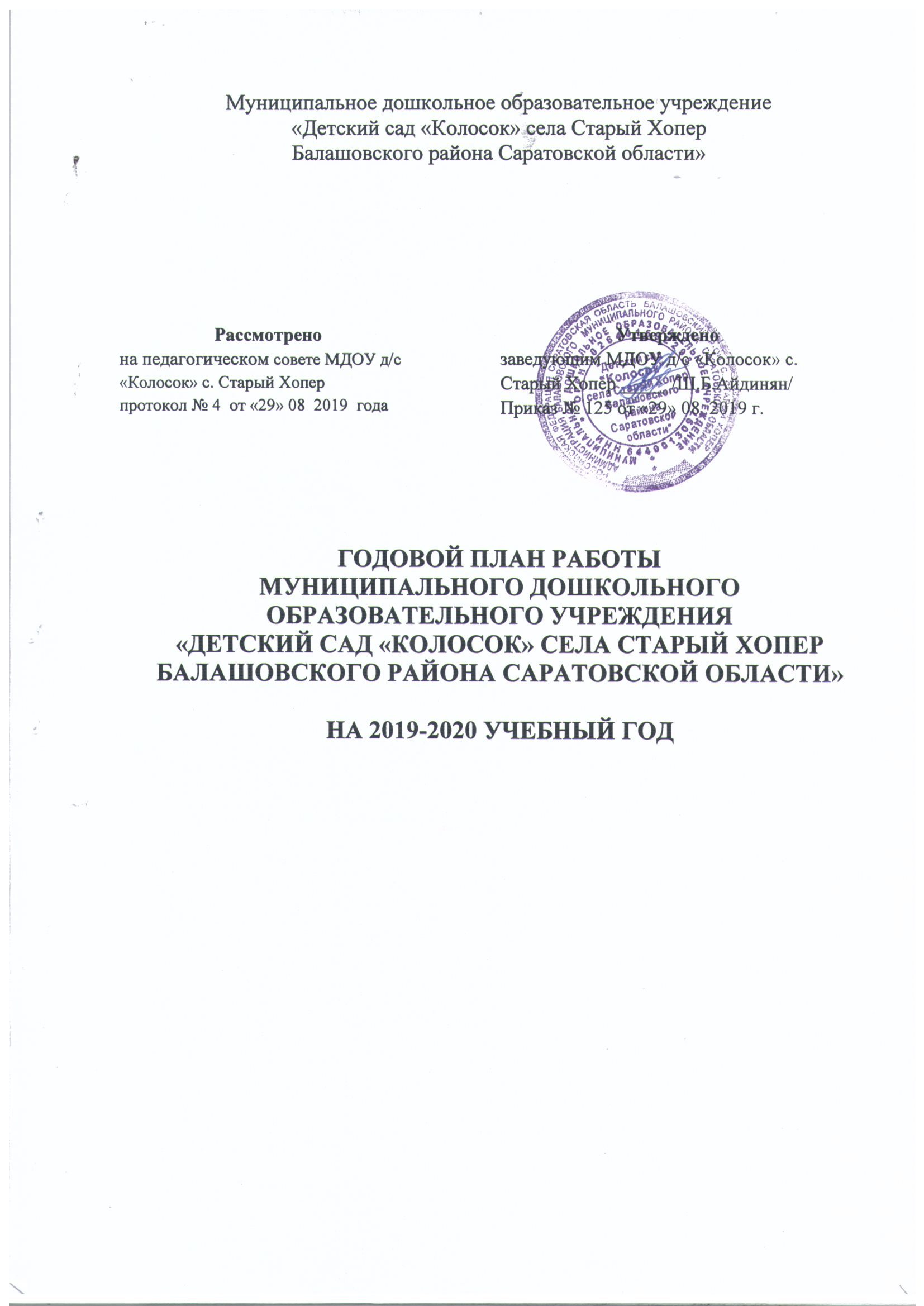 Содержание«У ребенка есть страсть к игре, и ее надо удовлетворять.надо не только дать ему вовремя поиграть, но и пропитать игрой всю его жизнь».                                                                     А. Макаренко1. ИНФОРМАЦИОННАЯ СПРАВКАОбщие сведения об образовательном учреждении.1.1. Наименование учреждения: Муниципальное дошкольное образовательное учреждение «Детский сад «Колосок» села Старый Хопер Балашовского района Саратовской области»1.2 Учредитель: Администрация Балашовского муниципального района Саратовской области1.3 Дата регистрации Устава учреждения: 21.12.2015 г. № 3053-р1.4 Лицензия: серия 64Л01 № 0002465, регистрационный № 2729 от 15.06.2016 г.1.5 Свидетельство об аккредитации: АА № 183428, дата выдачи 03.08.2009 г., регистрационный № 61.1.6 Юридический адрес: 412330, Саратовская область, Балашовский район, село Старый Хопер, ул. Советская, д.621.7 Фактический адрес: 412330, Саратовская область, Балашовский район, село Старый Хопер, ул. Советская, д.62Сведения об администрации учреждения.Заведующий: Айдинян Шушаник БорисовнаЗаместитель заведующей по АХР: Чиркина Кристина Григорьевна.Общие сведения об организации деятельности учреждения.Режим работы учреждения: пятидневный, 9-часовой рабочий день.Наличие программы развития учреждения, сроки ее реализации: по 2020 год.Организация методической работы в учреждении: по всем возрастам.Структура образовательного учреждения.Детский сад рассчитан на 26 детей. В настоящее время функционирует 2 разновозрастные группы:- младшая разновозрастная группа «Солнышко» для детей в возрасте от 2 до 4 лет – 12 человек;- старшая разновозрастная группа «Непоседы» для детей в возрасте от 4 до 7 лет – 14 человек.Предметно-развивающая среда МДОУ соответствует санитарно-гигиеническим требованиям и обеспечивает:- физкультурно-оздоровительное развитие;- социально-коммуникативное развитие;- речевое развитие;- художественно-эстетическое развитие;-  познавательное развитие.ДОУ педагогическими кадрами обеспечено:Заведующий – Айдинян Ш.Б.., стаж –  5 лет.Воспитатель – Бабенкова Е.П., стаж – 20  лет, I квалификационная категория.Воспитатель – Былкина Т.Н., стаж – 12  лет, I квалификационная категория.Муз. руководитель – Падалкина И.В., стаж – 31лет, I квалификационная категория.АНАЛИЗ ДЕЯТЕЛЬНОСТИ МУНИЦИПАЛЬНОГО ДОШКОЛЬНОГО ОБРАЗОВАТЕЛЬНОГО УЧРЕЖДЕНИЯ «ДЕТСКИЙ САД «КОЛОСОК» СЕЛА СТАРЫЙ ХОПЕР БАЛАШОВСКОГО РАЙОНА САРАТОВСКОЙ ОБЛАСТИ»  ЗА 2018-2019 УЧЕБНЫЙ ГОД1.     Итоговый анализ деятельности МДОУ.1.1.   Годовые задачи на 2018-2019 учебный год.Итоговый анализ деятельности МДОУНаш детский сад функционирует с 1962 года. Общеразвивающий, с двумя разновозрастными группами. По проекту детский сад рассчитан на 30 детей. Посещают наш детский сад дети в возрасте от 2 до 7 лет. Детский сад расположен по адресу: 412330, Саратовская область, Балашовский район, село Стиарый Хопер, ул. Советская, д.62. Фактическое количество детей на 01.09.2018 года – 26 детей. Планируемое количество детей на 01.01.2019 года – 25 детей.Анализ целевого компонентаГлавный целевой компонент деятельности МДОУ – создание организационно-методических условий для реализации ФГОС ДО, посредством наработки планирующей и регламентирующей документации, лежащей в основе осуществления педагогического взаимодействия. Исходя из этого,  были сформулированы следующие задачи деятельности учреждения в 2018 – 2019 учебном году:Первая годовая задача представлена: «Совершенствовать механизмы свободного общения с применением конструктивных способов и средств взаимодействия с окружающими»Вторая  годовая  задача  формулировалась: «Организовать работу по приобщению детей к социальным нормам, традициям общества и государства на основе ознакомления дошкольников с культурным наследием малой Родины»Третья годовая задача – «Способствовать развитию экологической культуры ребенка при действенном участии всех субъектов образовательного процесса» решалась в течении всего учебного года, а итоги деятельности подводились в третьем квартале учебного года. С педагогами организованы ежемесячные тематические обсуждения механизмов реализации программы С.Н. Николаевой «Юный эколог», в консультативной форме из практики работы познакомились с «Особенностями работы с календарем природы в разных возрастных группах». Тематический контроль «Систематичность и последовательность построения педагогической работы в рамках экологического сознания детей» позволил отметить что педагогическое взаимодействие с детьми и родителями строиться с учетом технологии С.Н. Николаевой, мероприятия носят систематический характер с последовательно усложняющимся содержанием. Работа в едином образовательном пространстве по проблеме «Экологическое развитие детей», с использованием разнообразных форм повышения педагогической компетенции (обсуждение на форумах, изучение периодической литературы и тп.) позволило пополнить педагогическую копилку педагогов по разнообразию форм взаимодействия с детьми. Кроме того практическая деятельность, организованная с детьми и родителями позволила практически закрепить эколого-осознанные механизмы поведения в природе. В 2016-2017 учебном году организован эколого-оздоровительный поход «Среди красот природы», акция «Живая елочка-зеленая иголочка», акция «Мой дом земля», субботники по благоустройству МДОУ и села, проект «Мы в ответе за тех, кого приручили», экскурсии в рамках работы на экологической тропе и тд. Решение годовой задачи завершено на 85%. Основными причинами тормозящими процесс решения поставленной задачи можно отметить недостаток знаний у самих педагогов по средо-экологическим особенностям животного и растительного мира. В связи с чем в следующем учебном году необходимо запланировать ряд обучающих методических мероприятий для педагогического коллектива МДОУ.Четвертая задача годового плана была представлена – «Оптимизировать предметно-развивающую среду учреждения, с учетом ООП МДОУ и требований ФГОС ДО». В рамках решения данной задачи организован проблемный семинар «Организация развивающей предметно-пространственной среды в МДОУ, в соответствии с ООП и на основании принципов ФГОС ДО», предусмотрена и проведена консультация «Значение развивающей предметно-пространственной среды результативности реализации ФГОС ДО». Дана проблема актуальна, понятна для педагогов и ее решением принято заниматься в течении года, на основании разработанного плана улучшения предметно-развивающей среды МДОУ. Основным фактором препятствующим достижению поставленных целей служит недостаточный уровень финансирования. Решение годовой задачи составляет 75%.Пятая  годовая задача звучит: «Определить результативные формы участия семьи в формировании общей культуры личности детей».Таким образом, анализируя выполнение задач, поставленных перед коллективом в 2018-2019 учебном году можно прийти к следующему заключению: - редагогическое взаимодействие результативнее строить на основе механизмов свободного общения с применением конструктивных способов и средств взаимодейтвия с окружающими. - работа по приобщению детей к социальным нормам, традициям общества и государства на основе ознакомления дошкольников с культурным наследием малой Родины служит мощным компонентом нравственно-патриотического воспитания. - вопрос развития экологической культуры ребенка при действенном участии всех субъектов образовательного процесса остается актуальным, работу в данном направлении рекомендуется продолжить. - предметно-развивающая среда учреждения приведена в соответствии требованиям ООП МДОУ и ФГОС ДО. - Определены результативные формы участия семьи в формировании общей культуры личности детей.Развитию образованности детей способствует содержание образования. В МДОУ д/с «Колосок» с. Старый Хопер образовательная деятельность строилась на основе основных нормативно-правовых актов и развития детей в соответствии с пятью образовательными направлениями по «Основной образовательной программе муниципального дошкольного образовательного учреждения «Детский сад «Колосок» села Старый Хопер Балашовского района Саратовской области».Для реализации поставленных задач на год использовались парциальные и авторские программы:-      «Основы здорового образа жизни». Региональная программа (Барыльник Ю.Б., Елисеева Н.В., Елисеев Ю.Ю., Клещина Ю.В.).- «Ладушки» программа музыкального воспитания детей дошкольного возраста (И.А. Новосельцева, И.М. Каплунова)- «Юный эколог» (С.Н. Николаева)- Авторская программа нравственно-патриотического воспитания детей старшего дошкольного возраста «Приобщение к истокам Старохоперской культуры» (Е.П. Бабенкова, Т.Н. Былкина, И.В. Падалкина).- православный компонент ДОВ педагогическом процессе используются фронтальная, подгрупповая, индивидуальная формы работы с детьми. Они применяются в зависимости от возраста, уровня развития, сложности программного и дидактического материала. Таким образом, НОД рассматриваются педагогами и администрацией ДОУ как важная, но не преобладающая форма обучения детей. Организационно-педагогическая деятельность была спланирована на достаточном уровне, качество проведения мероприятий возросло. Круг организации сетевых форм взаимодействия расширился.Ориентиры  на следующий учебный год: - продолжить работу по формированию экологической культуры и коммуникативной компетентности дошкольников;- найти оптимальные условия формирования предпосылок учебной деятельности детей;- активизировать деятельность по применению проектного метода обучения;- использовать музейную педагогику как фактор нравственно-патриотического воспитания дошкольников;- учесть принцип организации педагогической деятельности на основе социального партнерства.Анализ состояния образовательного процессаОсобое внимание в образовательном процессе было сосредоточено на развитии каждого ребёнка в соответствии с реализуемой программой. Сложившаяся система взаимодействия педагогов ДОУ, их профессиональный уровень, обеспечение индивидуального режима, учитывающего индивидуальные особенности каждого ребёнка, создания психологически комфортного климата способствовали усвоению программы каждым ребёнком. Педагогическая диагностика проведена по всех основным образовательным направлениям развития детей.Воспитательно-образовательная работа выполнена на достаточном уровне.Способствующие факторы:- профессионализм педагогов, осуществляющих педагогическую деятельность;- регулярно проводимые открытые просмотры в группе.Препятствующие факторы:- недостаточное методическое оснащение образовательного процесса;- частые необоснованные пропуски детьми в посещении учреждения В ДОУ в 2018-2019 учебном году было 6 детей до 3х лет. В течение года с вновь поступившими детьми и их родителями велась индивидуальная работа по адаптации детей.В детском саду создана атмосфера тепла, уюта и благожелательности. Это снимает тревогу волнение и страхи, что немаловажно для здоровья ребенка в адаптационный период, поэтому   воспитанников имеющих проблемы в адаптации в МДОУ нет.    Развивающая среда группы, в целом, соответствует реализуемой программе в МДОУ, санитарно-гигиеническим нормам и педагогическим требованиям.Рационально используются все помещения ДОУ: приемная, группа, спальня, коридоры.Вместе с тем необходимо продолжать совершенствовать работу по обогащению среды педагогами совместно с родителями  и детьми в соответствии с ФГОС. Коллектив ДОУ пытается активно сотрудничать с МОУ  СОШ с. Старый Хопер, со Старохоперской сельской библиотекой, домом культуры, учреждениями дополнительного образования, ФАПом. Совместно с руководителями данных учреждений составлен план работы по взаимодействию, реализация которых составила около 90%. Воспитатели заинтересованы в тесном сотрудничестве с окружающим социумом и активно принимают участие в запланированных мероприятиях.Таким образом, как перспектива на следующий учебный год -  дальнейшее сотрудничество с учреждениями Старохоперского муниципального образования в рамках решения задач ООП МДОУ Одним из немаловажных условий всестороннего развития дошкольников является дополнительное образование детей. По результатам опроса среди родителей нашего ДОУ, отмечена следующая тенденция:- 50% родителей желают дать дополнительное образование детям по направлениям художественно-эстетического, физкультурно-оздоровительного и познавательного развития, но при этом выражают отрицание дополнительных форм оплаты за предоставленные услуги;- 22% опрошенных родителей да момент анкетирования получают дополнительное образование на базе СДК.Таким образом, проанализировав деятельность учреждения за 2016-2017 учебный год, были поставлены новые цели и задачи работы.Цель:  Формирование целостного педагогического пространства и гармоничных условий  для всестороннего развития, воспитания  и оздоровления  детей в условиях ДОУ.Мы  делаем вывод о необходимости решения следующих задач:Годовые задачи на 2019-2020 учебный годРасширить применение в МДОУ технологии познания нового через вовлечение в проектную деятельность.Рассмотреть условия формирования предпосылок учебных действий у детей дошкольного возраста по средствам развития целевых компетенций.Раскрыть особенности системно-деятельностного подхода в экологическом воспитании детей.Способствовать становлению нравственно-патриотической культуры у дошкольника по средствам музейной педагогики.Обогатить педагогический процесс вариативностью форм организации педагогического взаимодействия, в рамках формирования коммуникативной компетентности детей.СОДЕРЖАНИЕ ПЛАНА РАБОТЫПедагогический процесс в МДОУ д/с «Колосок» с. Старый Хопер строиться с учетом основной общеобразовательной программы муниципального дошкольного образовательного учреждения «Детский сад «Колосок» села Старый Хопер Балашовского района Саратовской области», разработанная с учетом требований ФГОС ДО и на основе примерной образовательной программы дошкольного образования, утвержденной в реестре Министерства образования РФ от 28.05.2015.  Это современная программа, в которой комплексно представлены все основные содержательные линии воспитания, обучения и развития ребенка от двух до семи лет. Цели программы – создание благоприятных условий для полноценного проживания ребенком дошкольного детства, формирование основ базовой культуры личности, всестороннее развитие психических и физических качеств в соответствии с возрастными и индивидуальными особенностями, подготовка ребенка к жизни.Для реализации поставленных задач на год используются парциальные программы:-      «Основы здорового образа жизни». Региональная программа (Барыльник Ю.Б., Елисеева Н.В., Елисеев Ю.Ю., Клещина Ю.В.).- «Ладушки» программа музыкального воспитания детей дошкольного возраста (И.А. Новосельцева, И.М. Каплунова)- Авторская программа «Приобщение детей к истокам Старохоперской культуры» (Бабенкова Е.П., Былкина Т.Н., Падалкина И.В.)- «Юный эколог» (С.Н. Николаева).В деятельности МДОУ построения педагогического взаимодействия с учетом православного компонента ДО. Через организацию деятельности семейного клуба «Благодать». Годовой план работы на 2019-2020 учебный год строиться с учетом следующих структурных компонентов: Работа с кадрами.Инструктажи. Производственные собрания.Самообразование. Повышение квалификации.Общественная деятельность сотрудников.Консультации с обслуживающим персоналом.Организационно-педагогическая работа.Педсоветы, подготовка к педсоветам.Консультации для воспитателей.Семинары.Открытые просмотры.Изучение передового педагогического опыта работы.Психолого-педагогические беседы.Смотры-конкурсы, выставки детского творчества.Музыкальные развлечения, праздники.Физкультурные развлечения, праздники.Оздоровительно-профилактическая работа.Контроль, руководство.Экскурсии.Работа с родителями, школой и другими социальными организациями.Консультации, ведение уголка для родителей.Работа с трудными семьями.Родительские собрания.Совместные мероприятия.Наглядная агитация.Административно-хозяйственная работа.Охрана жизни, здоровья детей и сотрудников.Материально-техническое обеспечение.Контроль за организацией питания.Оперативные совещания администрации. КОНТРОЛЬ И РУКОВОДСТВОТЕМАТИЧЕСКИЙ КОНТРОЛЬПРЕДУПРЕДИТЕЛЬНЫЙ КОНТРОЛЬПРОВЕРКА ДОКУМЕНТАЦИИОРГАНИЗАЦИЯ КОНТРОЛЯ ЗА ПИТАНИЕМ В ДОУЛИСТ КОНТРОЛЯЗА ПЕДАГОГИЧЕСКОЙ ДЕЯТЕЛЬНОСТЬЮПЛАН ОРГАНИЗАЦИОННО-ТЕХНИЧЕСКИХМЕРОПРИЯТИЙ ПО УЛУЧШЕНИЮ УСЛОВИЙОХРАНЫ ТРУДА (ОТ)ПЛАН МЕРОПРИЯТИЙ ПО ОРГАНИЗАЦИИПОЖАРНОЙ БЕЗОПАСНОСТИ (ПБ)1.Информационная справка.32.Анализ деятельности ДОУ за 2018-2019 учебный год и задачи на 2019-2020 уч. год.53.Содержание плана работы.124.Контроль и руководство. Тематический контроль.205.Предупредительный контроль.206.Проверка документации.217.Организация контроля за питанием в ДОУ.228.Лист контроля за педагогической деятельностью.239План организационно-технических мероприятий по улучшению условий ОТ2410План мероприятий по организации ПБ26Констатация результатов, их соответствие поставленной задачеПричинно-следственная зависимостьПричинно-следственная зависимостьКонстатация результатов, их соответствие поставленной задачеУсловия, способствующие эффективности в достижении результатаУсловия, тормозящие достижения результата.ПричиныРешению данной задачи были посвящены следующие методические мероприятия:- Методическая неделя «Развитие речи в условиях семьи и детского сада»- анализ развивающей среды по проблеме «Центры речевой активности в группах»-  консультация «Конструктивные способы и средства амплификации коммуникативных качеств ребенка дошкольного возраста»Данная задача выполнена на 97%. Заинтересованность воспитателей проблемой.Индивидуальные консультации для воспитателей.Помощь администрации детского сада в методическом сопровождении и материальном оснащении решаемой проблемы.Тесный контакт сотрудников детского сада с семьями воспитанников, социальными институтами села и района.Актуальность проблемы на данном этапе.Среди условий негативно сказывающихся на решении поставленной задачи можно выделить: низкая степень заинтересованности проблемой родителей; трудности организации свободного общения при проведении педагогами НОД; детская неорганизованность при построении коллективных форм свободного общения Внедрение в педагогическую практику механизмов свободного диалогового и монологового общенияФормировать активность и поддерживать желание у детей принимать участие в исследовательской и познавательной деятельности в сотрудничестве со взрослым Дефицит общения из-за перенасыщенности детской игры компьютерными технологиями; низкий уровень развития активного словаря  Констатация результатов, их соответствие поставленной задачеПричинно-следственная зависимостьПричинно-следственная зависимость Констатация результатов, их соответствие поставленной задачеУсловия, способствующие эффективности в достижении результатаУсловия, тормозящие достижения результата.ПричиныГодовая задача решена по средствам организации ряда мероприятий с участием всех участников образовательных отношений:- консультация для педагогов «Современные подходы к нравственно-патриотическому воспитанию детей в условиях ДОУ»- мастер-класс для педагогов «Народная игрушка и ее значение в педагогической деятельности»- Тематический контроль «Нравственно-патриотическое воспитание детей в системе педагогических взаимодействий с социумом»Данная годовая задача выполнена на 100%.Заинтересованность педагогов данной проблемой.Актуальность проблемы на данном этапе.Вариативность форм реализации идей педагогического взаимодействия.Широкое разнообразие методических пособий в помощь педагогуНедостаток историко-культурологической информации о развитии малой РодиныОрганизованы ряд мероприятий с участием детей и родителей, представителей общественности:- культурная практика «Посиделки: русская изба»- эколого-оздоровительный поход «Среди красот природы»- развлечение «Мое село – мой край родной»- тематическая беседа «Защитники Родины»- общее родительское собрание «Путешествие по стране Воспитания»Организация деятельности на основе реализации механизмов знакомства с ближайшим окружением; доступность и разнообразие форм познания; заинтересованность проблемой участников образовательных отношенийПривлечение родителей к организации совместной деятельности, со ссылкой на занятостьВ части ООП, формируемой участниками образовательных отношений реализована авторская программа «Приобщение к истокам Старохоперской культуры», проведены целевые экскурсии в музейную комнату МДОУЗаинтересованность деятельностью педагогов МДОУ, выраженный интерес у воспитанников, поддержка родителейОтсутствуют  Констатация результатов, их соответствие поставленной задачеПричинно-следственная зависимостьПричинно-следственная зависимость Констатация результатов, их соответствие поставленной задачеУсловия, способствующие эффективности в достижении результатаУсловия, тормозящие достижения результата.ПричиныВ рамках реализации представленной годовой задачи в проектном пилотном режиме запущено функционирование семейного клуба «Благодать», организована проектная деятельность «Типография детского сада», проведены праздничные и конкурсные мероприятия с родителями, родительские собрания, заседание творческой лаборатории для педагогов «Формы работы с родителями в соответствии с ФГОС ДО» Данная годовая задача выполнена в полном объеме.Поддержка совместных форм организации воспитательных воздействий со стороны родителей  Занятость родителей, дефицит свободного времениОрганизованные выставки для родителей и видеоконсультации способствовали оптимизации форм взаимодействия с семьей.Профессионализм и креативность мысли педагогов Энергозатратность в организации подобных форм работыСЕНТЯБРЬОтветственныйРабота с кадрамиТекущие инструктажи по ОТ,  ПБ и электробезопасности.Производственное собрание трудового коллектива «Правила внутреннего трудового распорядка».Проверка качества оформления документации.Организация контрольной деятельности (знакомство с графиком контроля).Выбор тем по самообразованию.Педагогическая мастерская «Работаем по методу проектов»Анкетирование воспитателей по организации методической работы  на начало учебного года.Заключение договоров взаимодействия с социальными институтами по реализации ООП МДОУЗаведующий МДОУ, Айдинян Ш.Б.Заведующий МДОУ, Айдинян Ш.Б.Педагогические работники МДОУЗаведующий МДОУ, Айдинян Ш.Б.Заведующий МДОУ, Айдинян Ш.Б.Заведующий МДОУ, Айдинян Ш.Б.Организационно-педагогическая работаДень знаний. Посещение школьной линейкиСоставление паспорта группМесячник безопасности- Целевая экскурсия «Детский сад – дом в котором мы живем»- КВН «Знатоки правил безопасности»- Учебная эвакуация из здания МДОУ4. Праздничное мероприятие «Как родился детский сад» (с участием ветеранов педагогического труда МДОУ)5. Проектная деятельность «Хлеб – всему голова»Бабенкова Е.П.ВоспитателиБылкина Т.Н.Бабенкова Е.П.Айдинян Ш.Б.Падалкина И.В.Бабенкова Е.П.Работа с родителямиОбновление информационных корзин по теме «Безопасность»Посещение семей воспитанников, составление социального паспорта группыВыставка детско-родительских работ «Наш огород»Чаепитие «Лекарственные травы» (в рамках проекта)Заседание семейного клуба «Благодать» по теме «Двунадесятый праздник – Воздвижение креста Господне»Родительское собрание «Давайте познакомимся»вечер вопросов и ответов «Секреты воспитания»Педагогические работникиВоспитателиБабенкова Е.П.Бабенкова Е.ПБылкина Т.Н.Былкина Т.Н.Административно-хозяйственная работаАнализ маркировки и подбора мебели в группе.Обновление стендов по ГО  ЧС и антитеррористической защищенности.Работа по благоустройству территории.Составление плана развития материально-технической базы МДОУ на 2017-2018 учебный год.Контроль реализации питания.Неотложные текущие делаЗавхоз, Чиркина К.Г.Заведующий МДОУ, Айдинян Ш.Б.ОКТЯБРЬОКТЯБРЬРабота с кадрами1. Консультация «Возможности краткосрочного проекта в интегрированном построении НОД»2. Анализ содержания паспортов группы3. Консультация к педагогическому совету «Проектная деятельность в МДОУ: видовое и типовое разнообразие»5. Тематический контроль «Сетевое взаимодействие в реализации рабочих программ педагогов»6. Педагогический совет «Метод проектов в ДОО как инновационная педагогическая технология»Заведующий МДОУ, Айдинян Ш.Б.Бабенкова Е.П.Заведующий МДОУ, Айдинян Ш.Б.Заведующий МДОУ, Айдинян Ш.Б.Организационно-педагогическая работа1. Проектная деятельность «В гостях у бабушки Арины»2. Творческая мастерская «Юные мастера»3. СРИ «Магазин игрушек» (открытый просмотр)4. Праздник «Осень, в гости просим!»5. Эколого-оздоровительный поход «Среди красот природы»Былкина Т.Н.Бабенкова Е.П.Былкина Т.Н.Падалкина И.В.Бабенкова Е.П.Работа с родителями1. Выставка детско-родительских работ «Осеннее настроение»2.Конкурс «Золотая осень»3. Анкетирование «Что я знаю о правах ребенка?»4. Культурная практикав рамках родительского собрания «Человек трудом красен»5.Информационные корзины «О профилактике  и мерах помощи при ОРВИ»6.Беседа «Профилактика энтеровирусной инфекции»7.Родительская гостиная «Сказка на ночь»8. Семейный абонемент «Семейные встречи в библиотеке»Падалкина И.В.Былкина Т.НЗаведующий МДОУ, Айдинян Ш.Б.Бабенкова Е.П.Бабенкова Е.ПБылкина Т.НВоспитатели, зав клубом Бескровная Н.М.Административно-хозяйственная работа1. Просмотр трудовых книжек и личных дел сотрудников.2. Составление акта обследования здания и территории детского сада. Установление выявленных недостатков.3. Всеобуч для обслуживающего персонала «Немного о требованиях СаНПиН»Заведующий МДОУ, Айдинян Ш.Б..Завхоз, Чиркина К.Г.НОЯБРЬНОЯБРЬРабота с кадрами1. Круглый стол «Музейная педагогика в системе решения задач ООП МДОУ»2. Общее собрание трудового коллектива «Трудовое законодательство: нормативно-правовые изменения, локальные акты МДОУ»3. День методического взаимодействия4. Анализ заболеваемости за кварталЗаведующий МДОУ, Айдинян Ш.Б..Заведующий МДОУ, Айдинян Ш.Б.Заведующий МДОУ, Айдинян Ш.Б.Заведующий МДОУ, Айдинян Ш.Б.Организационно-педагогическая работа1. Конкурс чтецов «Грамотей-ка»2. Праздничный концерт «Мамин праздник»3. Досуг «Щи да каша – пища наша» (в мини-музеи)4. Развлечение «Петрушка в гостях у ребят»Заведующий МДОУ, Айдинян Ш.Б.Падалкина И.В.Бабенкова Е.П.Былкина Т.Н.Работа с родителями1. Праздничный концерт « Мамин праздник»мастер класс «Рукодельница» Оформление семейного альбома Большие права маленьким детям»День правовой помощиМузыкальная гостиная «Моя мама лучшая на свете»Конкурс «Семейные традиции»Анкетирование родителей «О проблемах воспитания и развития детей»Падалкина И.В.Бабенкова Е.П.Бабенкова Е.П.Былкина Т.Н.Былкина Т.Н.Падалкина И.В.Былкина Т.Н.Былкина Т.Н.Бабенкова Е.П.Административно-хозяйственная работа1. Рейд комиссии по ОТ. 2. Подведение итогов инвентаризации. 3. Неотложные текущие дела. Заведующий МДОУ, Айдинян Ш.Б..Завхоз, Чиркина К.Г.ДЕКАБРЬДЕКАБРЬРабота с кадрами1. Инструктаж «Обеспечение безопасности при проведении праздников».2. Практикум «Механизм действия персонала МДОУ при возникновении ЧС»3. Педагогический совет «Музейная педагогика в нравственно-патриотическом воспитании детей дошкольного возраста»Заведующий МДОУ, Айдинян Ш.Б.Организационно-педагогическая работа1. Акция «Живая елочка – зеленая иголочка»3. Праздник «Новый год у ворот»4. День инвалидов – 3 декабря. Тематическая беседа с детьми старшего возраста.5. Развлечение «Праздник для кукол»Бабенкова Е.П.Падалкина И.В.Бабенкова Е.П.Былкина Т.Н.Работа с родителями1. Акция «Елочка- живая иголочка»2.Проект «Живая елочка-зеленая иголочка»3. Выставка-конкурс детско-родительских работ «Новогодняя игрушка»4. Обновление информационных корзин по актуальным проблемам воспитания5..Родительское собрание «Готовимся к Новому году» 6.Консультация «Безопасный новый год» 7.Семейная встреча в библиотеке «Рождественские чудеса»Бабенкова Е.П.Былкина Т.Н.Воспитатели, муз.рук.Воспитатели, муз.рук.Былкина Т.Н.Заведующий МДОУ, Айдинян Ш.Б.Былкина Т.Н.Административно-хозяйственная работаПодготовка помещения ДОУ к проведению Новогодних праздников. 2. Подготовка инвентаря к проведению зимних уборочных работ на территории ДОУ.3. Составление перспективы проведения ремонтно-отделочных работ в ДОУ на 2018 год.4. Работа по составлению и обновлению локальных актов и нормативной документации.Воспитатели Завхоз, Чиркина К.Г.Заведующий МДОУ, Айдинян Ш.Б.ЯНВАРЬЯНВАРЬРабота с кадрами1. Тематический контроль «Формирование предпосылок УД у детей дошкольного возраста по средствам развития целевых компетенций»2. Консультация «Этапы подготовки ребенка к успешному школьному обучению»3.  Производственное совещание «Охрана жизни и здоровья детей в зимний период» 4. Совещание при заведующем по обеспечении безопасности всех участников образовательного процесса по ОТ 5. Обсуждение новинок методической литературы. Выставка.Заведующий МДОУ, Айдинян Ш.Б.Бабенкова Е.П.Заведующий МДОУ, Айдинян Ш.Б.Заведующий МДОУ, Айдинян Ш.Б.Организационно-педагогическая работа1. Мини-лаборатория «Мои права»2. Вечер подвижных игр «Зимние забавы»3. Развлечение «Прощание с елкой» 4. Проект «Скоро в школу мы пойдем»Бабенкова Е.П.Былкина Т.Н.Падалкина И.В.Айдинян Ш.Б.Работа с родителями1. Выставка семейных снежных поделок на участке «Семейное волшебство».2. Деловая игра «На пороге школьной жизни» (с участием педагогов МДОУ, учителей начальных классов, родителей воспитанников)3. -Детско –родительская гостиная «Карнавал сказок»    - Консультация «Сезонная одежда»Заседание семейного клуба «Благодать» по теме «Рождество Христово»Презентация идей «Хитрые сказки»Заведующий МДОУ, Айдинян Ш.Б.Бабенкова Е.П.Былкина Т.Н.Бабенкова Е.П.Былкина Т.Н.Административно-хозяйственная работа1. Очистка крыши от наледи и снега. Ревизия электропроводки в ДОУ.2. Контроль норм закладки и выдачи продуктов питания. Ревизия продуктового склада.3. Укрепление материально-технической базы ДОУ.4. Работа с текущей документацией.Завхоз, Чиркина К.Г.Заведующий МДОУ, Айдинян Ш.Б.ФЕВРАЛЬФЕВРАЛЬРабота с кадрами1. Отчеты воспитателей о ходе самообразования.2. Анализ заболеваемости за квартал3. Проверка документации по организации работы с семьями воспитанников, в том числе «неорганизованными детьми», с неблагополучными семьями.4. Мастер-класс «Формирование предпосылок УД у дошкольников по средствам сказки»5. Педагогический совет «Формирование предпосылок УД у детей дошкольного возраста по средствам развития целевых компетенций.Заведующий МДОУ, Айдинян Ш.Б.Бабенкова Е.П.Заведующий МДОУ, Айдинян Ш.Б.Организационно-педагогическая работа1. Праздник «Защитники Родины»3. ИОС «День рождения куклы Кати»4. Локальный фестиваль-конкурс «Минута славы»Бабенкова Е.П.Былкина Т.Н.Падалкина И.В.Работа с родителями1. Общее родительское собрание «Путешествие по стране Воспитания»2. Семейный театр «Все интересное детям»3.  Беседа «Жестокое обращение с детьми»4. Консультация «Общайтесь больше с детьми»5. Спортивный праздник пап «Будем в Армии  служить»6. Обновление информационных корзин»7. «Помоги детям поделись теплом»Бабенкова Е.П.Былкина Т.Н.Былкина Т.Н.Бабенкова Е.П.Бабенкова Е.П.Воспитатели Былкина Т.Н.Административно-хозяйственная работа1. Состояние охраны труда на пищеблоке.2. Пересмотр десяти дневного меню3. Оформление текущей документации.Завхоз, Чиркина К.Г.Заведующий МДОУ, Айдинян Ш.Б.МАРТМАРТРабота с кадрами1. Круглый стол совместно с МОУ СОШ с. Старый Хопер «Портрет будущего первоклассника»2. Тематический контроль «Систематичность и последовательность построения педагогической работы в рамках формирования экологического сознания детей»3. Консультация «Особенности работы с календарем природы в разных возрастных группах»Заведующий МДОУ, Айдинян Ш.Б.Былкина Т.Н.Организационно-педагогическая работа1. Проектная деятельность «Юные защитники природы»2. Праздник «Музыка весны»3. Организация наблюдений:3.1. «Отличие живой птицы от игрушечной»3.2. «Выращиваем лук»Бабенкова Е.П.Падалкина И.В.Былкина Т.Н.Бабенкова Е.П.Работа с родителями1. Анкетирование «Ваше мнение о работе детского сада»2. Мастер-класс «Развивающие пособия для детей своими руками»3.Консультация «Подарок на праздник от души»4. Родительское собрание «Какие мы стали»5. Праздник «Цветы для мамы»6.Спортивное мероприятие «Мама, папа, я –спортивная семья»7. Посещение семей группы риска 8.Оформление стенда «Воспитан ли ваш ребенок?»Заведующий МДОУ, Айдинян Ш.Б.Падалкина И.В.Бабенкова Е.П.Былкина Т.Н.Былкина Т.Н.Падалкина И.В.Былкина Т.Н.Падалкина И.В.Бабенкова Е.П.Бабенкова Е.П.Административно-хозяйственная работа1. Административно-общественный обход здания и сооружений2. Контроль за обновлением предметно-развивающей среды и реализацией намеченных мероприятий.3. Работа с текущей документацией.Заведующий МДОУ, Айдинян Ш.Б.Завхоз, Чиркина К.Г.АПРЕЛЬАПРЕЛЬРабота с кадрами.1. Анкетирование «Механизмы экологического образования детей»2. Эстафета педагогического мастерства:- Культурологический аспект православной веры- С чего начинается Родина? (на основе программы Приобщение к истокам Старохоперской культуры)- Экологический праздник как фактор обобщения знаний детей3. Обмен опытом «Формы и способы экологического воспитания и образования дошкольников»Заведующий МДОУ, Айдинян Ш.Б.Бабенкова Е.П.Былкина Т.Н.Падалкина И.В.Заведующий МДОУ, Айдинян Ш.Б.Организационно-педагогическая работа1. Акция «Земля – наш общий дом» 2. День здоровья3. День детской книги4. Весенняя неделя добраБабенкова Е.П.Воспитатели Былкина Т.Н.Падалкина И.В.Работа с родителями1. Консультация «Агрессия у детей. Что делать?»2. Работа ДОУ с семьей по воспитанию здорового ребенка: буклеты, памятки, информация в уголке для родителей.3. Анкетирование «Ваше мнение о работе детского сада»4. Фотоконкурс «Поймай мгновение в объектив»5. Заседание семейного клуба «Благодать» к празднику «Светлая Пасха»5. Акция «Весенняя неделя добра»6. Выставка «Мастерим все семьей»Бабенкова Е.П.Заведующий МДОУ, Айдинян Ш.Б.воспитателиБабенкова Е.П.Заведующий МДОУ, Айдинян Ш.Б.Былкина Т.Н.Бабенкова Е.П.Былкина Т.Н.Былкина Т.Н.Административно-хозяйственная работа1. Работа по благоустройству территории, субботники.2. Завоз песка на территорию ДОУ.3. Побелка деревьев, стрижка кустарников.4.Работа по упорядочению номенклатуры дел.5. Составлена плана организации ремонтно-отделочных работ Заведующий МДОУ, Айдинян Ш.Б.Завхоз, Чиркина К.Г.МАЙМАЙРабота с кадрами1. Подготовка отчета о реализации рабочих программ и результатах работы за учебный год2.  Инструктаж «Охрана жизни и здоровья детей в теплый период».3. Составление плана ЛОР-20184. Тематический контроль «Состояние воспитательно-образовательной работы по экологическому воспитанию детей дошкольного возраста»5. Педагогический совет «Системно-деятельностный подход в экологическом воспитании детей»Педагогические работникиЗаведующий МДОУ, Айдинян Ш.Б.Заведующий МДОУ, Айдинян Ш.Б.Заведующий МДОУ, Айдинян Ш.Б.Организационно-педагогическая работа1. Развлечение «Концерт для кукол»2. Экскурсия на пруд3. Выпускной балл «До свидания детский сад!!!» Былкина Т.Н.Бабенкова Е.П.Падалкина И.В.Работа с родителями1. Консультация «В период летних каникул»2.Родительское собрание «Мы стали взрослее»3. Праздник «День семьи»4. Родительское собрание « Впереди лето»5.Анкетирование «Удовлетворенность услугами ДОУ»6.Театрализованное представление «Репка»7. Праздник « Большой праздник дошколят»Бабенкова Е.П.Бабенкова Е.П.Былкина Т.Н.Былкина Т.Н.Былкина Т.Н.Былкина Т.Н.Бабенкова Е.П.Падалкина И.В.Административно-хозяйственная работа1. Озеленение и уборка участка МДОУ2. Решение текущих вопросов3. Оборудование хоз. двора (в соответствии с требованиями СаНПиН)Заведующий МДОУ, Айдинян Ш.Б.Завхоз, Чиркина К.Г. №ТемаЦельСрокиИтог1 «Сетевое взаимодействие в реализации рабочих программ педагогов»Выявить и провести качественный анализ  использования разнообразия  педагогических воздействий на ребенка с целью обогащения его жизненного опыта в рамках организации сетевого взаимодействия с ближайшими институтами социального развитияОктябрьСправка на педагогическом совете2«Состояние воспитательно-образовательной работы по экологическому воспитанию детей дошкольного возраста»Изучить используемые воспитателями МДОУ технологии познавательного развития детей через оценку состояния воспитательно-образовательной работы по экологическому воспитанию, оценку  профессионального мастерства педагогов и условий организации и проведения работы с детьми, анализа предметно-развивающей средыМай  Справка на педагогическом  совете №п/пСодержаниеСрокиОтветственныйОтметка о проведении1 Соблюдение пожарной безопасности, должностных инструкций и инструкций по охране труда, инструкции по охране жизни и здоровья детей.АпрельЗаведующий2 Соблюдение основных режимных моментов, режима двигательной активности. Система закаливания. Обеспечение безопасного пребывания детей в ДОУ.Май ЗаведующийФельдшер ФАП3Организация и проведение подвижных игр и физических упражнений на прогулке (профессиональные умения и знания воспитателей, создание условий, отражение в плане, взаимодействие с родителями)НоябрьЗаведующий4 Организация различных культурных практик, способствующих развитию детской инициативы и разнообразию детстваДекабрьЗаведующий5 Рациональность и эффективность организации хозяйственно-бытового труда в группе (дежурства, поручения, коллективный труд).ЯнварьЗаведующийФельдшер6 Работа по самообразованиюФевральЗаведующий7 Ведение документацииОктябрь,МартЗаведующий8Работа педагогов по формированию у дошкольников знаний о правилах дорожного движения и пожарной безопасностиСентябрьЗаведующий9Выполнение норм СанПин всеми сотрудниками ДОУ.ОктябрьЗам. зав. по АХР №п/пДокументацияЦельСроки1 Рабочие программы. Табеля посещаемости. Сведения о родителях и детях. Оказание методической помощи педагогам в планировании воспитательно-образовательного процесса.Сентябрь2Календарные планы. Тетради индивидуальной работы с детьми. Паспорта групп Координация действий сотрудников ДОУ по реализации личностно-ориентированного подхода и принципа индивидуализации  в воспитании и обучении детей.Октябрь3 Календарные планы. Тетради индивидуальной работы с детьми (муз. руководителя). Конспекты, ссылки на методические источники, правильность оформления.  Контроль за планированием и осуществлением индивидуально-дифференцированного подхода к детям на занятиях и вне. Обеспечение безопасного пребывания воспитанников в ДОУ.Декабрь4 Работа по самообразованию. Материалы по обобщению педагогического опыта.Формирование методической копилкиЯнварь5 Работа с родителями  Определение перспектив деятельностиОктябрь, Март6 Календарные планы. Диагностические карты. Сводные таблицы. Отчет по самообразованию. Подведение итогов работы за учебный год. Анализ и определение перспектив на новый учебный год.Апрель,май№Объект контроляОтветственныйПериодичность1.Качество приготовления пищиЗаведующий1 раз в 10 дней1.Качество приготовления пищиБракеражная комиссияЕжедневно2.Сроки хранения и своевременного использования скоропортящихся продуктовЗавхозЕжедневно2.Сроки хранения и своевременного использования скоропортящихся продуктовЗаведующийВыборочно2.Сроки хранения и своевременного использования скоропортящихся продуктовБракеражная комиссия1 раз в месяц3.Оптимальный температурный режим хранения продуктов в холодильникахПовар Ежедневно4.Соблюдение правил и требований транспортировки продуктовЗавхоз, заведующийПри поступлении продуктов5.Маркировка посуды, оборудованияЗавхоз При подготовке д/с к учебному году, при поступлении заявок6.Норма выхода блюд(вес, объем)Бракеражная комиссияЕжедневно6.Норма выхода блюд(вес, объем)Заведующий1 раз в 10 дней7.Санитарное состояние пищеблока, групп, кладовыхЗавхоз Ежедневно7.Санитарное состояние пищеблока, групп, кладовыхЗаведующий1 раз в неделю8.Соблюдениеправил личной гигиены сотрудникамиФельдшер ФАП1 раз в месяц8.Соблюдениеправил личной гигиены сотрудникамиЗаведующийежедневно9.Соблюдениеграфика режима питанияЗаведующийЕжедневно10.Качество и безопасность готовой продукции и сырья при поступлении в детский садЗавхозПри поступлении продуктов10.Качество и безопасность готовой продукции и сырья при поступлении в детский садЗаведующий1 раз в месяц11.Соблюдение правил обработки посудыЗаведующий,завхозЕжедневно№Содержание работыСентябрьОктябрьНоябрьДекабрьЯнварьФевральМартАпрельМай1Проверка реализации рабочей программы + + +2Проверка календарного планирования + +3Посещение занятий + + +4Посещение праздников и развлечений + + + + +5Организация индивидуальной работы с детьми + +6Контроль за организацией режимных моментов + +7Контроль за проведением прогулки + +8Контроль за организацией дополнительной работы с детьми + + +10Индивидуальная работа с родителям + +11Организация наглядной агитации для родителей + + +12Подготовка и проведение родительских собраний + + +№МероприятияСрокиОтветственныйВыполнение1Издание приказов регламентирующих деятельность по ОТПериодически, при необходимостиЗаведующий2Выборы уполномоченных лиц по ОТ (на общем собрании трудового коллектива).СентябрьЗаведующийПрофком3Общий технический осмотр здания, территории, кровли, ограждений.ЕжемесячноОтветственный по ОТ4Регулярная проверка рабочих мест с целью контроля за соблюдением правил техники безопасности, норм ОТ.Один раз в месяцКомиссия по ОТ5Регулярное пополнение аптечки первой медицинской помощи.Один раз в кварталЗаведующий6Содержание территории, здания, помещений в порядке. Соблюдение норм ОТ. Своевременное устранение причин, несущих угрозу жизни и здоровья сотрудников и детям.ПостоянноКомиссия по ОТЗаведующий7Регулярная проверка освещения и содержание в рабочем состоянии осветительной арматуры.ЕжедневноЗавхоз8Регулярный ремонт мебели во всех помещениях.ЕжедневноЗавхоз, рабочий9Ремонт ограждений, построек, малых игровых форм на территории ДОУ.Май-августЗаведующий10Косметический ремонт пищеблока, музейной комнаты, фасада зданияФевраль- августЗаведующий11Завоз песка для посыпания территории во время гололеда.ОктябрьЗавхоз12Озеленение и благоустройство территории. Разбивка цветников.Май-АвгустЗаведующий13Обеспечение сотрудников спецодеждой и другими средствами индивидуальной защиты.АвгустЗаведующий14Составление плана мероприятий по ОТ между администрацией и профсоюзным комитетом.ЯнварьЗаведующий№МероприятияСрокиОтветственныйВыполнение1Издание приказов, регламентирующих деятельность по обеспечению ПБПо мере необходимостиЗаведующий2Противопожарный инструктаж с работниками.1 раз в 6 месяцевЗаведующий 3Регулярное оформление наглядной агитации по соблюдению правил ПБ.ПостоянноВоспитатели 4Практические занятия по отработке плана эвакуации в случае возникновения пожара.2 раза в годЗаведующий 5Проверка сопротивления изоляции электросети и заземления оборудования.В течение годаЗаведующий6Проверка исправности электрических розеток, выключателей, техническое обслуживание электросетей.ЕжемесячноРабочий 7Принятие необходимых мер по устранению выявленных нарушений, усиление контроля за выполнением противопожарных мероприятий.ПостоянноОтветственный за ПБ8Контроль за соблюдением правил ПБ на рабочем месте, противопожарного режима.ПостоянноЗаведующий 9Соблюдение правил ПБ при проведении массовых мероприятий.ПостоянноЗаведующий10Изучение с детьми правил ПБ.ПостоянноЗаведующий,Воспитатели11Приобретение дидактических игр, демонстрационных, наглядных пособий, методической, детской художественной литературы по правилам ПБ.В течение годаЗаведующий, воспитатели 